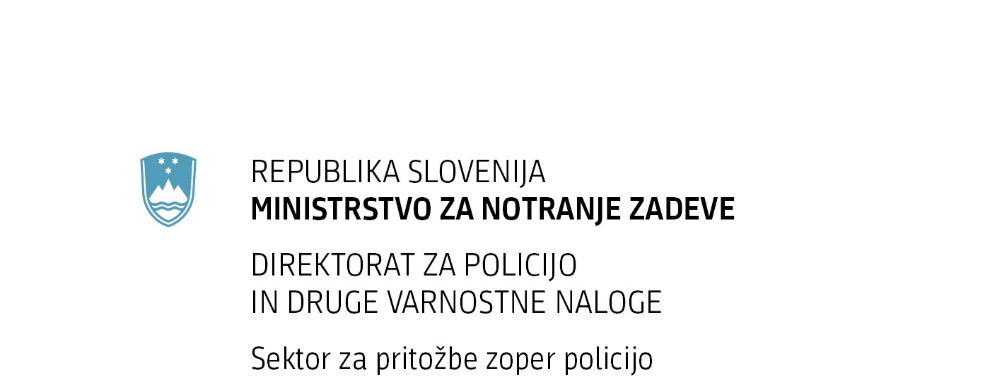 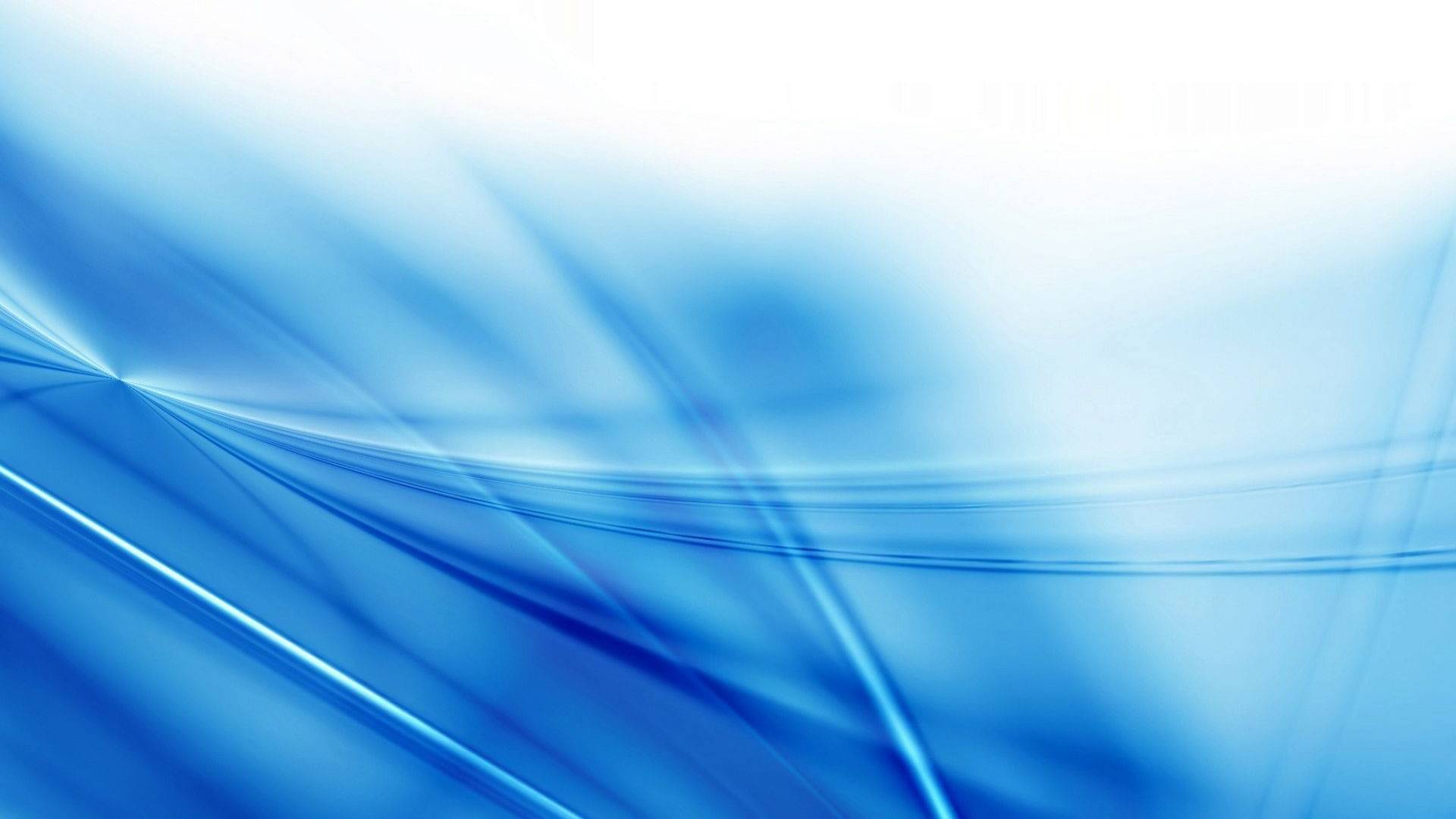 POSLANSTVOV pritožbenem postopku se neodvisno, nepristransko in strokovno preverja pritožba ter pritožniku in policistu sočasno zagotavljajo vse postopkovne pravice v skladu z zakonskimi predpisi.KAZALO1	UVOD	11.1	Predstavitev Sektorja za pritožbe zoper policijo	11.2	Dejavnost Sektorja za pritožbe zoper policijo	21.3	Cilji in vizija Sektorja za pritožbe zoper policijo	31.4	Statistični pokazatelji dela Sektorja za pritožbe zoper policijo	32	Reševanje pritožb v pomiritvenem postopku	92.1	Poglavitne ugotovitve	103	Reševanje pritoŽb NA SENATU	113.1	Poglavitne ugotovitve	124	UKREPANJE OB UGOTOVLJENEM NESKLADJU RAVNANJA S PREDPISI ALI UTEMELJENEM PRITOŽBENEM RAZLOGU	135	IZVAJANJE VZPOREDNIH DEJAVNOSTI	146	SKLEP	15KAZALO TABELTabela 1: Število zaposlenih po letih	1Tabela 2: Število vloženih pritožb po letih	4Tabela 3: Rešene pritožbe glede na način reševanja	6Tabela 4: Rešene pritožbe po področjih dela	6Tabela 5: Rešene pritožbe po pritožbenih razlogih	7Tabela 6: Število vloženih pritožb 2021	8KAZALO GRAFOVGraf 1: Število zaposlenih po letih	2Graf 2: Število vloženih pritožb po letih	4Graf 3: Število pritožb, ki niso bile obravnavane	5Graf 4: Rešene pritožbe po pritožbenih razlogih	7Graf 5: Število vloženih pritožb po PU	8Graf 6: Število pomiritvenih postopkov in izvedenih monitoringov (rešene zadeve)	9Graf 7: Podlaga za neposredno obravnavo pred senatom (148/4 ZNPPol)	11Spoštovani,predstavljamo vam vsebinsko bogato in raznoliko letno poročilo o delu Sektorja za pritožbe zoper policijo. Gre za obsežen statistični prikaz dela sektorja, katerega namen je prikazati in predstaviti obseg ter kompleksnost dela širši javnosti ter s tem slediti načelu transparentnosti dela sektorja. S statističnim prikazom dela ni mogoče zajeti celotnega dela, nalog in izzivov sektorja, bo pa ta prikaz zagotovil obširen pregled nad opravljenim delom.Leto 2021 je bilo podobno kot leto 2020 na globalni ravni zaznamovano s pandemijo covid-19. Lahko bi poenostavljeno rekli, da sta bili pretekli leti leti pandemije. Deležni smo bili velikih sprememb, tako na osebnem kot tudi na delovnem področju življenja. Zagotovo je pandemija vplivala tudi na delo policistov in posledično tudi na delo Sektorja za pritožbe zoper policijo. V preteklem letu smo zaradi ukrepov zoper covid-19, nadaljevali nekoliko drugačen pristop k reševanju pritožbenih zadev. Že tretje leto zapored se zaradi omejitev in ukrepov zoper covid-19 ni izvedlo usposabljanje s področja izvajanja pomiritvenih postopkov, je pa to predvideno v letu 2022. Zato smo monitoringe pomiritvenih postopkov glede na leto 2020 povečali, vendar smo jih prilagajali glede na epidemiološke razmere. Senate smo izvajali na posameznih policijskih upravah, razen senatov, na katerih so bili pritožniki tujci in ki smo jih izvajali prek videokonferenc. Pri reševanju pritožb smo uporabljali bolj proaktiven pristop, v katerem smo se prilagodili spremembam v okolju na način, da smo pri posameznih primerih natančneje planirali potek postopka in se pripravili na potencialne probleme, ki bi lahko nastopili pri reševanju pritožb. Posledično so se pooblaščenci ministra bolj osredotočeno in poglobljeno ukvarjali s pritožbami (več pisnih in ustnih usmeritev itd.), ki so se reševale v pomiritvenih postopkih, kar se je zagotovo pokazalo tudi v večjem številu uspešno izvedenih pomiritvenih postopkov.V letu 2021 je Sektor za pritožbe zoper policijo prejel primerljivo število pritožb zoper delo policije glede na leto 2020. Nemajhen del pritožb se nanaša na izvajanje nalog v zvezi z ukrepi zoper covid-19, spoštovanje sprejetih odlokov in na proteste oziroma shode, ki so se izvajali na območju Republike Slovenije. V večini primerov so poročevalske naloge opravljali pooblaščenci ministra sami ali pa pooblaščenci v sodelovanju s poročevalci, zaposlenimi v policiji.Sektor za pritožbe zoper policijo sledi svojemu poslanstvu, ki je hkrati tudi cilj, in sicer, da se osebam, ki so jim policisti v policijskem postopku kršili človekove pravice in temeljne svoboščine, zagotavlja neodvisen in nepristranski pritožbeni postopek. Sektor za pritožbe zoper policijo skrbi za strokoven, kakovosten in transparenten nadzor nad policijskim delom, hkrati pa ščiti operativno avtonomnost in integriteto policije. Prizadevamo si, da so naše odločitve čim bolj pravilne in vsebinsko obrazložene, saj bodo s tem bolje sprejete v javnosti. Zato si želimo, da postane naše delo vzor in vodilo tudi za druge organe.Sektor za pritožbe zoper policijo je sektor, katerega vizija temelji na visoki stopnji integritete, zato želimo, da bi sektor v prihajajočem obdobju še naprej ohranjal in krepil integriteto uslužbencev ter se kot sektor še naprej razvijal in izboljševal na vseh področjih dela. V prihodnje nas čaka še veliko izzivov, predvsem na področju zakonskih sprememb na področju pritožb zoper policijo, pri širjenju pristojnosti na druge poklicne skupine, ki so primerljive s poklicem policista in kjer ni zagotovljeno neodvisno in nepristransko varstvo pravic posamezniku, ter pri preoblikovanju oziroma izpopolnitvi pritožbenega postopka. Za navedene izzive in nadaljnji razvoj sektorja so potrebni strokoven in tudi politični konsenz ter zavedanje, da je treba zagotavljati visoko raven varstva človekovih pravic in temeljnih svoboščin, ko v te neupravičeno posežejo organi s prisilnimi pooblastili.dr. Darijo Levačićvodja sektorjasekretarUVODPoročilo je pripravljeno na podlagi 2. odstavka 156. člena Zakona o nalogah in pooblastilih policije (Uradni list RS, št. 15/13, 23/15 – popr., 10/17, 46/19 – odl. US, 47/19 in 153/21 – odl. US, v nadaljevanju: ZNPPol) in 3. odstavka 10. člena Pravilnika o reševanju pritožb zoper delo policistov (Uradni list RS, št. 54/2013, v nadaljevanju: Pravilnik). Pri tem so uporabljeni podatki iz dokumentarnega gradiva Sektorja za pritožbe zoper policijo Direktorata za policijo in druge varnostne naloge Ministrstva za notranje zadeve (v nadaljevanju: SPZP) in podatki iz evidence pritožb, ki jo vodi policija na podlagi 123. člena ZNPPol.V poročilu so navedene pritožbene zadeve iz leta 2021, ki so bile rešene do 9. februarja 2022. Če so nerešene pritožbene zadeve vključene v statistične podatke, je to navedeno v opombah. V oklepajih so prikazani podatki za leto 2020.Predstavitev Sektorja za pritožbe zoper policijoDirektorat za policijo in druge varnostne naloge je bil ustanovljen leta 1999 in je eden ključnih stebrov Ministrstva za notranje zadeve. SPZP, kot notranja organizacijska enota Direktorata za policijo in druge varnostne naloge, je bil ustanovljen leta 2004. Pristojen je za celovito spremljanje in nadzor nad reševanjem pritožb zoper policijo. Je centralizirana enota, ki se nahaja na Ministrstvu za notranje zadeve, Litostrojska cesta 54, 1000 Ljubljana. Kontaktni podatki: gp.mnz@gov.si, telefonska številka 01 428 58 50.V SPZP se nepristransko, neodvisno, kakovostno in strokovno rešujejo pritožbe, ki so lahko močno orodje in pot k kakovostnejšim, zakonitim in učinkovitejšim ukrepom policije.V SPZP naloge opravljajo pooblaščenci ministra. Pooblaščenec ministra je uslužbenec ministrstva, ki je imenovan s pisnim sklepom ministra in pristojen za vodenje seje senata kot vodja senata ali za preverjanje pritožbe kot poročevalec ali za opravljanje drugih nalog, določenih z ZNPPol. Pooblaščenci ministra so uradne osebe s posebnimi pooblastili in se pri opravljanju nalog predstavljajo s službeno izkaznico.V letu 2021 je bilo v SPZP zaposlenih skupno 11 oseb, od tega je 10 pooblaščencev ministra in 1 poslovna sekretarka. V letu 2021 so bile na novo zaposlene 3 osebe, 2 osebi prihajata iz vrst policije in 1 oseba izven sistema policije.Tabela 1: Število zaposlenih po letihGraf 1: Število zaposlenih po letihŠtevilo zaposlenih v SPZP se je v primerjavi z letom 2020 povečalo z 8 na 11 zaposlenih, kar znaša 28-odstotni dvig zaposlenih v SPZP.Dejavnost Sektorja za pritožbe zoper policijoV pritožbenem postopku lahko oseba uveljavlja nestrinjanje z dejanjem ali opustitvijo dejanja policista pri opravljanju policijskih nalog, ki lahko pomeni kršitev človekovih pravic ali temeljnih svoboščin. Pri tem se ugotavljajo okoliščine izvedbe policijskega postopka in uporaba policijskih pooblastil, ne ugotavljajo pa se disciplinske, odškodninske, prekrškovne ali kazenske odgovornosti policista in tudi ne, ali je oseba, ki je vložila pritožbo, storila ali ni storila kaznivega dejanja ali prekrška.Pritožbeni postopek se izvaja na dveh ravneh, in sicer v pomiritvenem postopku ali na senatu. Pomiritveni postopek je razgovor vodje policijske enote, v katero je razporejen policist, zoper delo katerega je vložena pritožba, s pritožnikom. Vodja pritožnika seznani z ugotovitvami v zvezi s pritožbo ter mu omogoči, da predstavi dejstva v zvezi s pritožbo in da predlaga dokaze za ugotovitev dejanskega stanja. Pritožniku se pojasnijo policijska pooblastila, ravnanje policista v konkretnem dogodku in se ga ob upravičeni pritožbi seznani z ukrepi, ki so že ali bodo sprejeti (opravičilo, pisno ali ustno opozorilo policista, predlog za uvedbo disciplinskega postopka, postopka o prekršku ali kazenskega postopka ipd.). Če se pritožnik strinja z ugotovitvami, je pritožbeni postopek končan, prav tako je pritožbeni postopek končan, če se pritožnik ne strinja z ugotovitvami, ampak želi, da se pritožbeni postopek zaključi. Če se pritožnik ne strinja z ugotovitvami in želi, da se pritožbeni postopek nadaljuje na senatu, o nadaljevanju pritožbenega postopka odloči pooblaščenec ministra. Če iz dokumentacije nesporno izhaja, da so bile okoliščine ustrezno preverjene in je dejansko stanje pravilno in popolno ugotovljeno ter nadaljnji postopek pred senatom ne bi pripeljal do drugačne odločitve, se pritožbeni postopek zaključi in se o odločitvi seznani pritožnika s pisnim obvestilom. V nasprotnem primeru se razpiše seja senata. Pomiritveni postopek mora biti praviloma končan v 30 dneh od prejema pritožbe, razen če to ni mogoče zaradi objektivnih okoliščin.Senat, ki ga imenuje minister, sestavljajo pooblaščenec ministra kot vodja senata in dva predstavnika javnosti kot člana senata. Senat je pristojen za ocenjevanje utemeljenosti pritožbe zoper delo policista. Na sejo senata so vabljeni pritožnik, policist, zoper delo katerega je vložena pritožba, pooblaščenci, poročevalec, priče, strokovnjaki in tolmači. Na podlagi ugotovljenih dejstev in okoliščin senat z glasovanjem odloči o utemeljenosti pritožbe. Sprejeta je odločitev, za katero glasujeta vsaj dva člana senata. Vodja senata takoj po končanem glasovanju seznani navzoče o odločitvi senata, ki je dokončna. Postopek reševanja pritožbe se konča s pisnim odgovorom pritožniku. V pisnem odgovoru mora biti odločitev senata vsebinsko obrazložena, pri čemer je pritožniku treba odgovoriti na pritožbene razloge tako, da se argumentirano razložijo stališča do vseh razumljivih trditev oziroma očitkov v pritožbi ter povzamejo bistvene okoliščine in ugotovitve.Cilji in vizija Sektorja za pritožbe zoper policijoSPZP sledi cilju, da se osebam, ki so jim policisti v policijskem postopku kršili človekove pravice in temeljne svoboščine, zagotavlja neodvisen in nepristranski pritožbeni postopek. SPZP skrbi za strokoven, kakovosten in transparenten nadzor nad policijskim delom, hkrati pa brani operativno avtonomnost in integriteto policije. Pritožbeni postopek zoper delo policije sledi načelu odgovornosti do javnosti na način, da sta v pritožbeni postopek (senat) vključena dva predstavnika javnosti, s čimer se zagotavlja učinkovit in neposreden državljanski nadzor nad delom policije. Naše odločitve morajo biti zakonite, strokovne in kakovostne, saj bodo le takrat sprejete v širši javnosti, kar pa bo spodbudilo javnost k še večjemu zaupanju v naše delo.Vizija SPZP temelji na tem, da si prizadevamo za nenehni napredek in kakovostno obravnavanje pritožb zoper delo policistov. Dolgoročno utrjujemo, krepimo in razvijamo položaj institucije z vizijo, da bi se obravnavale pritožbe zoper vse poklicne skupine oziroma osebe s pooblastili, s katerimi se lahko posega v človekove pravice in temeljne svoboščine.Ene izmed takih poklicnih skupin so občinski redarji, varnostniki in detektivi, ki lahko pri svojem delu uporabljajo zakonsko določena pooblastila, ukrepe in upravičenja, s katerimi lahko globoko posegajo v človekove pravice in temeljne svoboščine, pri čemer lahko pride do hujših in nepopravljivih posledic za posameznike. Zaradi tega je treba imeti vzpostavljen neodvisen, transparenten in nepristranski pritožbeni postopek nad izvajanjem tovrstnih pooblastil, ukrepov in upravičenj, s čimer bo zagotovljen pravilen in pošten postopek odločanja.Pri nadzoru subjektov, ki uporabljajo pooblastila, ukrepe oziroma upravičenja za opravljanje varnostnih nalog, si je treba prizadevati za sodobno demokratično naravnanost nadzorstva in upoštevati sodobna evropska načela demokratičnega nadzora. Potrebna je institucionalna in hierarhična ločenost nadzorne institucije od subjektov, ki jih nadzira, pri čemer mora biti pritožbeni postopek neodvisen, transparenten in nepristranski, podvržen mora biti javnemu nadzoru, pri čemer je treba v preiskavo pritožbenega primera vključevati tudi pritožnika. Tak način nadzora vodi v zagotavljanje pravne države ter transparentno in odgovorno delovanje subjektov, ki uporabljajo pooblastila, ukrepe in upravičenja, ter v zaupanje javnosti v njihovo delo.Statistični pokazatelji dela Sektorja za pritožbe zoper policijoV letu 2021 je bilo zoper delo policistov vloženih 463 pritožb, kar je 0,6 % manj kot v letu 2020 (466). Gibanje števila vloženih pritožb je nesporno povezano s številom izvedenih policijskih postopkov in s tem povezanih policijskih ukrepov.Tabela 2: Število vloženih pritožb po letihGraf 2: Število vloženih pritožb po letihOd skupno 723 prejetih pisanj je bilo leta 2021 vloženih 463 pritožb, medtem ko je bilo 260 ostalih pisanj, v katerih se pisanje ni nanašalo na pritožbo zoper delo policije v povezavi s kršenjem človekovih pravic in temeljnih svoboščin (druga pisanja, odgovori Varuhu človekovih pravic itd.). Od 463 vloženih pritožb je bilo 249 pritožb zaključenih brez obravnave v pomiritvenem postopku ali senatu. Rešenih je bilo 114 pritožb, ki jih pritožnik v predpisanem roku (nerazumljive ali nepopolne pritožbe) ni popravil ali dopolnil (146/7-1 ZNPPol), rešenih je bilo 29 pritožb, ki so bile vložene prepozno (146/7-3 ZNPPol), rešene so bile 3 pritožbe, ki jo je vložila neupravičena oseba (146/7-4 ZNPPol), rešeni sta bili 2 pritožbi, o kateri je bilo v pritožbenemu postopku že odločeno (146/7-5 ZNPPol), rešenih je bilo 54 pritožb, v katerih je pritožnik odstopil od pritožbe s pisno ali ustno izjavo (146/7-8 in 154/1-1 ZNPPol), in rešene so bile 4 pritožbe, v katerih se je med obravnavanjem pritožbe ugotovilo, da ne gre za pritožbo (154/1-2 ZNPPol). V preostalih 43 primerih pisanje ni bilo obravnavano kot pritožba (146/7-2 ZNPPol). V vseh primerih, ko pritožba ni bila obravnavana v pritožbenem postopku, je bila glede na vsebino pisanja zagotovljena obravnava zadeve v ustreznem postopku (prekrškovni postopek, predkazenski postopek ...) v policijski enoti ali pa je posameznik prejel vsebinsko obrazložen odgovor, ki mu ga je policijska enota posredovala v skladu z Uredbo o upravnem poslovanju (Uradni list RS, št. 9/18 s sprem. in dopol.).Graf 3: Število pritožb, ki niso bile obravnavaneV letu 2021 je bilo policijskim vodjem v pomiritveni postopek odstopljenih 140 (139) pritožb, pri čemer je bilo 76 (83) pomiritvenih postopkov uspešno zaključenih, saj so se pritožniki strinjali z ugotovitvami in ukrepi vodje policijske enote. V 13 (14) primerih pomiritvenih postopkov pri vodji policijske enote je ta ocenil, da ravnanje policistov ni bilo skladno s predpisi. V 28 (27) primerih pritožb je bila obravnava po neuspelem pomiritvenem postopku zaključena pred pritožbenim senatom. V 38 (44) primerih je vodja senata po neuspelem pomiritvenem postopku odločil, da ne razpiše seje senata, saj je iz dokumentacije nesporno izhajalo, da so bile okoliščine ustrezno preverjene ter je bilo dejansko stanje pravilno in popolno ugotovljeno, postopek pred senatom pa ne bi pripeljal do drugačne odločitve.Pooblaščenci ministra so na podlagi neuspelih pomiritvenih postopkov ali očitkov o hujših posegih policistov v človekove pravice pritožnikov (neposredna obravnava pred senatom) sklicali 37 (32) sej senatov, pri čemer so člani senata v 13 (10) primerih odločili, da so vložene pritožbe bodisi delno ali v celoti utemeljene.Tabela 3: Rešene pritožbe glede na način reševanjaGlede na področje policijskega dela je bilo v letu 2021 med rešenimi pritožbami največ pritožb, ki so se nanašale na področje zagotavljanja varnosti cestnega prometa, sledita področje javnega reda in miru in področje odkrivanja in preprečevanja kriminalitete ter naposled področje varovanja državne meje in obravnavanja tujcev. Več je bilo pritožb s področja varnosti cestnega prometa, kriminalitete, javnega reda in miru in drugih dogodkov, medtem ko je bilo manj pritožb na področju državne meje in tujcev.Tabela 4: Rešene pritožbe po področjih delaNajveč posameznih pritožbenih očitkov se je v letu 2021, ob upoštevanju kategorije možnih pritožbenih razlogov, ki jih opredeljuje 2. člen Pravilnika, nanašalo na komunikacijo policistov, ki se kaže v nedostojnem in nekorektnem odnosu 246 (227), nato na domnevno prekoračitev oziroma neupravičeno ali nesorazmerno uporabo različnih policijskih pooblastil 189 (212), na domnevno neukrepanje policistov 120 (124) ter na domnevno neupravičeno ali nesorazmerno uporabo prisilnih sredstev 37 (31).Tabela 5: Rešene pritožbe po pritožbenih razlogihGraf 4: Rešene pritožbe po pritožbenih razlogihPo število vloženih pritožb po posameznih policijskih upravah je bilo največ vloženih pritožb na PU Ljubljana, najmanj pa na PU Nova Gorica.Tabela 6: Število vloženih pritožb 2021Graf 5: Število vloženih pritožb po PUReševanje pritožb v pomiritvenem postopkuReševanje spora (pritožbe) se primarno izpelje tam, kjer je spor, nepravilnost ali nestrokovnost (nezakonitost) nastala, torej na policijski enoti, kjer dela policist, zoper katerega je bila pritožba vložena. Vodja policijske enote najprej preveri vsa dejstva v zvezi s pritožbo. Preveri tudi, ali je bilo ravnanje policista zakonito, strokovno in etično, torej skladno z veljavnimi predpisi, ki določajo delo policista. Vodja nato povabi pritožnika na razgovor oziroma pomiritveni postopek, na katerem ga seznani z ugotovitvami in morebitnimi ukrepi v zvezi z njegovo pritožbo. Če se pritožnik strinja z njegovimi ugotovitvami in ukrepi, se pritožbeni postopek zaključi s podpisom zapisnika. Če se pritožnik z ugotovitvami vodje policijske enote v pomiritvenem postopku ne strinja, se pritožbeni postopek lahko nadaljuje na senatu. V primeru, da iz pritožbe izhajajo očitki hudega posega policista v človekove pravice in temeljne svoboščine, ali v drugih primerih iz 4. odstavka 148. člena ZNPPol se pritožba obravnava neposredno pred senatom.V letu 2021 je bilo v pomiritveni postopek odstopljenih 140 pritožbenih zadev. Delež uspešno rešenih pomiritvenih postopkov je znašal 54 % (60 %). Uslužbenci SPZP (pooblaščenci ministra) so v 57 (17) primerih izvedli monitoring pomiritvenega postopka, od tega je bilo 49 uspešno izvedenih pomiritvenih postopkov z izvedbo monitoringa in 8 neuspešno izvedenih pomiritvenih postopkov z izvedbo monitoringa. Pomiritveni postopki z izvedbo monitoringa so bili uspešno izvedeni v 86 %, medtem ko je bilo neuspešno izvedenih pomiritvenih postopkov z izvedbo monitoringa 14 %. Z izvedbo monitoringa je bilo ugotovljeno, da določeni pomiritveni postopki niso bili ustrezno vodeni. Pri tem SPZP sproti daje usmeritve za delo, pri čemer pa je mogoče zaznati napredek pri vodenju postopka, odpravi napak in upoštevanja danih usmeritev. Se pa stanje iz leta v leto izboljšuje, saj so pooblaščenci ministra prisostvovali določenim postopkom, v katerih so se vodje policijskih enot oziroma njihovi pooblaščenci na razgovor s pritožnikom zelo dobro pripravili in z zgledno komunikacijo pomiritveni postopek izvedli na visoki kakovostni ravni.Graf 6: Število pomiritvenih postopkov in izvedenih monitoringov (rešene zadeve)Poglavitne ugotovitvePoleg statističnih pokazateljev so pooblaščenci ministra in vodja SPZP sproti spremljali vsebino zapisnikov in pripadajoče dokumentacije o obravnavanih pritožbah pri vodjih policijskih enot, ki so jih ti bodisi po uspešnem ali neuspešnem zaključku pomiritvenih postopkov posredovali na SPZP, pri čemer se ugotavlja naslednje:ob prizadevanjih SPZP za izboljšanje kakovosti izvajanja pomiritvenih postopkov (izvajanje večjega števila monitoringov pomiritvenih postopkov …) je delež uspešno rešenih pomiritvenih postopkov v letu 2021 presegel 50 %. V okviru izvajanja monitoringov pomiritvenih postopkov se v določenih primerih še vedno ugotavlja primanjkljaj komunikacijskih veščin in veščin mediacije pri izvajalcih. Vsekakor pa je bilo pri neposrednem spremljanju pomiritvenih postopkov mogoče zaznati napredek glede odlične priprave nekaterih vodij oziroma njihovih pooblaščencev na postopek in popolno ugotovitev dejanskega stanja. Kljub temu bo tudi v prihodnje treba nadaljevati izvajanje usposabljanja uslužbencev policije, ki vodijo pomiritvene postopke s področja komunikacijskih in mediacijskih veščin, ter izvajanje monitoringov pomiritvenih postopkov, ki pa se v letu 2021, zaradi ukrepov zoper covidu-19, niso izvajali;glede na vsebino pritožbenih očitkov so se ti najpogosteje nanašali na domnevno nesorazmerno ali neupravičeno izvajanje različnih policijskih pooblastil in domnevno neprimerno komunikacijo policistov do strank v policijskih postopkih;ob siceršnjem upadu nekaterih pritožbenih očitkov (neukrepanje in uporaba policijskih pooblastil) je še vedno razmeroma veliko število očitkov, ki se nanašajo na neprimerno komunikacijo;postopke pri vodji policijske enote praviloma vodijo od njih pooblaščene osebe (pomočniki načelnikov). Odstotek uspešno rešenih pomiritvenih postopkov, ki jih vodijo vodje policijskih enot, ali uspešno rešenih pomiritvenih postopkov, pri katerih je prisoten pooblaščenec ministra (monitoring), je praviloma večji;med uspešno zaključenimi pomiritvenimi postopki, v katerih so bile ugotovljene nepravilnosti pri delu policije in se je pritožnik strinjal, da se pritožbeni postopek zaključi, so se očitki pritožnikov nanašali na: neustrezno, nedostojno in neprimerno komunikacijo v postopku;neukrepanje oziroma opustitev sprejema prijave dejanja;netaktno voden postopek in neprimerno komunikacijo pri obravnavi prekrška;netaktno voden postopek in neprimerno komunikacijo pri obravnavi kaznivega dejanja;opustitev zavarovanja dokazov in nestrokovno obravnavo kaznivega dejanja;nestrokovno ravnanje pri postopku vpogleda v dokumentacijo.Reševanje pritoŽb NA SENATUKo se pritožnik ne strinja z ugotovitvami vodje policijske enote v pomiritvenem postopku, se pritožbeni postopek lahko nadaljuje na senatu. Neposredno na senatu se obravnavajo pritožbe, kadar iz njihove vsebine izhajajo očitki hudega posega policista v človekove pravice in temeljne svoboščine ali v nekaterih drugih primerih iz 4. odstavka 148. člena ZNPPol. Pritožbo tedaj rešuje tričlanski senat, ki ga sestavljajo pooblaščenec ministra (uslužbenec SPZP) in dva predstavnika javnosti. Predstavnika javnosti na predlog lokalnih skupnosti ali organizacij civilne družbe, strokovne javnosti in nevladnih organizacij imenuje minister za notranje zadeve.SPZP je v letu 2021 obravnaval 65 (59) pritožb pred pritožbenim senatom Ministrstva za notranje zadeve. V skladu s pogoji, določenimi v 4. odstavku 148. člena ZNPPol, je bilo obravnavanih 37 (32) primerov pritožb zoper delo policistov neposredno pred senatom. V 28 (27) primerih so bile pritožbe obravnavane pred senatom po neuspešno zaključenem pomiritvenem postopku pri vodji policijske enote.Graf 7: Podlaga za neposredno obravnavo pred senatom (148/4 ZNPPol)Poglavitne ugotovitvePoleg statističnih pokazateljev so pooblaščenci ministra in vodja SPZP sproti spremljali obravnavanje pritožb na sejah senata z vidika ugotovljenih pomanjkljivosti in dobrih praks, pri čemer se ugotavlja naslednje:glede na število izvedenih policijskih postopkov je vloženih malo pritožb, kar kaže, da policisti praviloma strokovno in zakonito opravljajo policijske naloge ter uporabljajo policijska pooblastila;v nekaj primerih pritožb, iz katerih so izhajali očitki hudih posegov policistov v človekove pravice in temeljne svoboščine pritožnika, so naloge poročevalca v zvezi z ugotavljanjem dejanskega stanja posamezne pritožbe izvajali uslužbenci SPZP (pooblaščenci ministra);delež utemeljenih pritožb, obravnavanih pred senatom, je znašal 20 %, kar je nekoliko višje v primerjavi s preteklim letom (17 %);med utemeljenimi pritožbami so se očitki pritožnikov nanašali na:opustitev dejanja oziroma neukrepanje ob naznanitvi kaznivega dejanja;komunikacijo, ki se kaže v nekorektnem odnosu do pritožnika;neupravičeno in nesorazmerno uporabo prisilnih sredstev;neustrezno vabljenje v policijsko enoto;nesorazmerno uporabo prisilnih sredstev, neupravičen odvzem prostosti;nestrokovno ravnanje policistke;nestrokovno vodenje postopka ob mejni kontroli;pristransko obravnavanje pritožnika in zloraba pooblastil;neupravičen zaseg in nestrokovno posredovano dokumentacijo;nepopolna ugotovitev dejanskega stanja pri obravnavi kaznivega dejanja;nepravilno voden postopek in uveljavljanje pravice do pravnih sredstev;nezakonito preiskavo poslovnih prostorov brez odredbe.UKREPANJE OB UGOTOVLJENEM NESKLADJU RAVNANJA S PREDPISI ALI UTEMELJENEM PRITOŽBENEM RAZLOGUPolicija je v vseh primerih utemeljenih pritožb ministrstvu poročala o sprejetih in izvedenih ukrepih. V večini primerov so bili z vpletenimi policisti opravljeni opozorilni razgovori, posamezni primeri pa so bili obravnavani bodisi v okviru delovnih sestankov ali dnevno ob napotitvah policistov na delo ter predstavljeni vsem policistom enot, v katere so razporejeni policisti, zoper delo katerih je bila vložena pritožba. S policisti je bilo tako opravljenih 26 opozorilnih razgovorov.V enem primeru je bila pritožbena zadeva zaradi obstoja razlogov za sum, da je policist s svojim ravnanjem storil kaznivo dejanje, ki se preganja po uradni dolžnosti, posredovana v obravnavo tudi Oddelku za preiskovanje in pregon uradnih oseb s posebnimi pooblastili na Specializirano državno tožilstvo Republike Slovenije.Zaradi odprave neustreznih praks policistov pri izvajanju policijskih nalog in doslednega spoštovanja človekovih pravic in temeljnih svoboščin oseb, ki se znajdejo v policijskih postopkih, smo v SPZP pripravili povzetke utemeljenih pritožb iz leta 2021 in gradivo posredovali policiji s predlogom, da se vsebina uporabi pri izvajanju usposabljanj policistov.V letu 2021 je bilo več primerov dobre prakse, v katerih so bili posamezniki pohvaljeni za strokovno opravljeno delo.Tudi v prihodnje bo veliko pozornosti namenjene predvsem neodvisni, nepristranski in strokovni obravnavi pritožb ter krepitvi zavedanja vloge državljanskega nadzora nad postopki policistov in na podlagi ugotovitev stalnemu prizadevanju za dodatno izboljšanje kakovosti izvajanja policijskih nalog.IZVAJANJE VZPOREDNIH DEJAVNOSTIV SPZP je bilo v letu 2021 poleg rednih nalog izvedenih vrsto dodatnih aktivnosti. Delo na področju reševanja pritožb zoper delo policistov je tudi v tem obdobju označevalo prizadevanje za izboljšanje kakovosti vseh faz pritožbenega postopka ter za čim bolj neodvisno, strokovno in objektivno reševanje pritožb. Na podlagi izhodišč za delo SPZP, sprejetih ob ugotovitvah Letnega poročila o reševanju pritožb za leto 2020, je bilo v letu 2021 izvedenih več aktivnosti z namenom zagotavljanja ustrezne transparentnosti pritožbenega postopka (predstavitev pritožbenega postopka v medijih, mesečna objava povzetkov odločitev pritožbenega senata na spletni strani ministrstva, predavanja o pritožbenem postopku in pravicah državljanov v policijskih postopkih). Policiji je bilo v edukativne namene v marcu predloženo gradivo Primeri utemeljenih pritožb v letu 2021, prav tako ji je bilo predlagano, da je z namenom izboljšanja kakovosti pomiritvenih postopkov treba nadaljevati usposabljanje policistov, ki vodijo pomiritvene postopke, s področja komunikacijskih in mediacijskih veščin, ki se v preteklem letu, zaradi ukrepov zoper covid-19, niso izvajala.Generalna policijska uprava je bila tekoče obveščana o vseh nepravilnostih in tudi dobrih praksah, ugotovljenih v pritožbenih postopkih.V okviru širše nadzorne dejavnosti so uslužbenci SPZP dejavno sodelovali z uslužbenci Sektorja za sistemsko usmerjanje in nadzor policije. Slednji so SPZP predstavili ugotovitve in sprejeta stališča v okviru izvajanja rednih in izrednih nadzorov dela policije, uslužbenci SPZP pa so na podlagi ugotovitev iz pritožbenih postopkov dejavno sodelovali pri načrtovanju nadzorne dejavnosti.Sodelovanje z varuhom človekovih pravic ter drugimi vladnimi in nevladnimi organizacijami s področja varovanja človekovih pravic in temeljnih svoboščin je bilo dobro. Navedene institucije so bile v več pritožbenih zadevah zaprošene za strokovna mnenja, njim pa so bila posredovana mnenja in odgovori na vprašanja in pobude. Uslužbenci SPZP so dosledno odgovarjali tudi na vsa zaprosila in vprašanja posameznikov s tega področja.SKLEPSkladno z ugotovitvami, ki izhajajo iz pritožbenih primerov, spremljanja izvajanja pomiritvenih postopkov in aktivnosti, izvedenih v okviru obravnave pritožb na pritožbenih senatih, je ministrstvo Policiji ob posredovanju tega poročila predlagalo izvedbo ukrepov za izboljšanje policijskih praks. Predlagani ukrepi se nanašajo zlasti na stalno krepitev zavzetega, prijaznega in spoštljivega odnosa policistov do strank v policijskih postopkih; zagotavljanje doslednega ugotavljanja dejanskega stanja obravnavanih prekrškov in spoštovanja procesnih pravil prekrškovnega postopka, usposabljanje policistov s področja izvajanja policijskih pooblastil, s poudarkom na pooblastilih, ki jih imajo policisti v predkazenskem postopku, ter usposabljanje policistov za zakonito in sorazmerno uporabo prisilnih sredstev.Policiji je bilo predlagano tudi, da je z namenom izboljšanja kakovosti vodenja pomiritvenih postopkov treba nadaljevati usposabljanja vodij policijskih enot in njihovih pooblaščencev s področja komunikacijskih in mediacijskih veščin.Leto201020112012201320142015201620172018201920202021Število zaposlenih9989888998811Leto201320142015201620172018201920202021Število vloženih pritožb395403358313358366360466463Vrsta postopkaVrsta postopka20172018201920202021APomiritveni postopek142158106139140A1- uspešno zaključeni (150/5 ZNPPol)6985698376A2... ravnanje policistov, neskladno s predpisi1611121413BSenati7273565965B1- neuspešno zaključeni pomiritveni postopki (148/3 ZNPPol)2835182728B2- neposredna obravnava pred senatom (148/4 ZNPPol)4438383237B3... utemeljene pritožbe, obravnavane pred senatom171071013CZaključek brez obravnave162144151233249DNe gre za pritožbo (ostala pisanja)//184198260ESkupaj rešenih pritožb (E = A + B2 + C)348340313431438KriminalitetaKriminalitetaJavni red in mirJavni red in mirCestni prometCestni prometDržavna meja in tujciDržavna meja in tujciDrugi dogodkiDrugi dogodki2020202120202021202020212020202120202021Število rešenih pritožb10111815216819518840335583NeukrepanjeNeukrepanjeUporaba pooblastilUporaba pooblastilUporaba prisilnih sredstevUporaba prisilnih sredstevKomunikacijaKomunikacija20202021202020212020202120202021Skupaj rešenih pritožb1241202121893137227246PUPU CeljePU KoperPU KranjPU LjubljanaPU MariborPU Murska SobotaPU Nova GoricaPU Novo mestoŠtevilo vloženih pritožb71183315995301531